REPUBLIKA HRVATSKA ZADARSKA ŽUPANIJAOPĆINA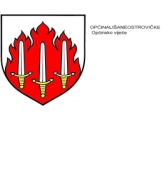 LIŠANE OSTROVIČKEPovjerenstvo za provedbu natječajaK LASA: 022-01/18-01/73URBROJ: 2198/29-18-6Lišane Ostrovičke, 13. lipnja 2018. godine .Povjerenstvo za provedbu natječaja za imenovanje pročelnika/ce Jedinstvenog upravnog odjela Općine Lišane Ostrovičke , na temelju članka 19. i 20. Zakona o službenicima i namještenicima u lokalnoj i područnoj (regionalnoj) samoupravi ("Narodne novine", broj 86/08 i 61/11 ), objavljujeOBAVIJEST I UPUTE KANDIDATIMAo javnom natječaju objavljenom u „Narodnim novinama“, broj 50 od  01. lipnja  2018. godine za imenovanje pročelnika Jedinstvenog upravnog odjela Općine Lišane Ostrovičke. Prijave na natječaj podnose se zaključno sa 08. lipnja 2018. godine.Izrazi koji se koriste u ovoj obavijesti za osobe u  muškom rodu uporabljeni su neutralno i odnose se na muške i ženske osobe. Opis poslova*Temeljem članka 24. Uredbe o klasifikaciji radnih mjesta u lokalnoj i područnoj (regionalnoj) samoupravi, ako se na javni natječaj ne javi osoba koja ispunjava propisani uvjet stručnog obrazovanja, na radno mjesto pročelnika jedinstvenog upravnog odjela iznimno može biti imenovan sveučilišni prvostupnik struke odnosno stručni prvostupnik struke koji ima najmanje pet godina radnog iskustva na odgovarajućim poslovima i ispunjava ostale uvjete za imenovanje.Podaci o plaći Plaću radnog mjesta pročelnika/ce Jedinstvenog upravnog odjela čini umnožak koeficijenta radnog mjesta 1,50 i osnovice za izračun plaće uvećan za 0,5 % za svaku navršenu godinu radnog staža.Prethodna provjera znanja i sposobnosti obuhvaća:pisano testiranje,intervju  s kandidatima koji su ostvarili najmanje 50% bodova na provedenom pisanom testiranju.Pravni i drugi izvori za pripremanje kandidata za prethodnu provjeruUstav Republike Hrvatske („Narodne novine“ broj: 56/90, 135/97, 8/98, 113/00, 124/00, 28/01, 41/01,55/01, 76/10, 85/10 i  05/14)Zakon o općem upravnom postupku („Narodne novine“ broj: 47/09),Zakon o lokalnoj i područnoj(regionalnoj)samoupravi(„Narodne novine“ broj:33/01, 60/01,129/05, 109/07, 125/08, 36/09, 150/11, 144/12 , 19/13 i 137/15 i 123/17),Zakon o službenicima  i namještenicima u lokalnoj i područnoj (regionalnoj) samoupravi („Narodne novine“ broj: 86/08 i 61/11 i 4/18)Zakon o komunalnom gospodarstvu („Narodne novine“ broj: 36/95, 70/97, 128/99, 57/00, 129/00, 59/01, 26/03, 82/04, 110/04, 178/04, 38/09, 79/09, 153/09, 49/11, 90/11, 144/12, 94/13, i 153/13, 147/14 i 36/15).Napomena: pravni izvori za pripremanje kandidata za prethodnu provjeru su i sve možebitne izmjene i dopune propisa iz ove točke , a koje će stupiti na snagu nakon objave Natječaja. Način obavljanja prethodne provjere znanja i sposobnosti kandidata Prethodnoj  provjeri  znanja  i  sposobnosti mogu  pristupiti  samo kandidati  koji ispunjavaju  formalne uvjete iz Natječaja.Smatra se da je kandidat, koji nije  pristupio prethodnoj provjeri znanja i sposobnosti, povukao prijavu na Natječaj.Po  dolasku  na prethodnu provjeru znanja i sposobnosti od kandidata će se zatražiti predočenje odgovarajuće isprave (osobne iskaznice, putovnice ili vozačke dozvole) radi utvrđivanja identiteta.Kandidati koji ne mogu dokazati identitet ne mogu pristupiti prethodnoj provjeri.Nakon  utvrđivanja  identiteta  kandidata,  prethodna  provjera  znanja  i  sposobnosti započinje  pisanim testiranjem. Kandidatima će biti podijeljena pitanja za provjeru znanja.Na pisanoj provjeri kandidati mogu ostvariti od 1 do10 bodova. Na pisanom testiranju nije dozvoljeno koristiti  se  literaturom i zabilješkama, napuštati  prostoriju,  razgovarati s ostalim kandidatima  niti na bilo koji drugi način remetiti koncentraciju kandidata, a mobitel je potrebno isključiti.Pisano testiranje traje maksimalno 45 minuta.Intervju se  provodi  samo  s  kandidatima  koji  su  ostvarili  najmanje  50% bodova na provedenom testiranju.Povjerenstvo za provedbu  natječaja kroz  intervju  s  kandidatima  utvrđuje snalažljivost, komunikativnost,  kreativnost,  profesionalne  ciljeve  i motivaciju za rad u Općini  Lišane  Ostrovičke . Rezultati intervjua boduju se od 1 do 10 bodova.Nakon prethodne provjere znanja i sposobnosti kandidata Povjerenstvo za  provedbu natječaja sastavlja Izvješće  o  provedenom  postupku  i  utvrđuje  rang listu  kandidata prema ukupnom  broju  ostvarenih bodova.Izabrani  kandidat  mora  dostaviti  uvjerenje  o  zdravstvenoj  sposobnosti  prije  donošenja  rješenja  o imenovanju.Protiv rješenja  o  imenovanju kandidat koji  nije primljen u  službu ne može podnijeti žalbu, ali može pokrenuti upravni spor u roku od 30 dana od dana dostave rješenja o imenovanju.POZIV NA  PRETHODNU  PROVJERU  ZNANJA  I  SPOSOBNOSTI  BITI ĆE OBJAVLJEN NAJMANJE  5 DANA  PRIJE  PRETHODNE PROVJERE NA WEB  STRANICIhttp://www.lisane-ostrovicke.hr/I  NA OGLASNOJ PLOČI OPĆINE LIŠANE OSTROVIČKE.Povjerenstvo za provedbu natječajaPoslovi radnog mjesta%Obavlja najsloženije poslove iz područja komunalnog gospodarstva, prostornog planiranja, zaštite okoliša i gospodarenja otpadom, protupožarne i civilne zaštite, razvoja i društvenih djelatnosti, pripreme i provođenja akata u vezi gospodarenja nekretninama u vlasništvu Općine imovinsko pravnih odnosa, poslovima planiranja, izvršavanja i izvješćivanja o Proračunu Općine Lišane Ostrovičke;35Planira, rukovodi i koordinira obavljanje svih poslova Jedinstvenog upravnog odjela u skladu sa zakonom i drugim propisima; upravlja radom Jedinstvenog upravnog odjela;15Obavlja poslove u svezi pripremanja sjednica općinskog vijeća; brine o zakonitom radu općinskog vijeća;10Prati propise iz nadležnosti Jedinstvenog upravnog odjela; donosi rješenja u upravnim stvarima iz nadležnosti Jedinstvenog upravnog odjela;10Provodi neposredan nadzor nad radom u Jedinstvenom upravnom odjelu;5Poduzima mjere za osiguranje učinkovitosti u radu, brine o stručnom    osposobljavanju i usavršavanju službenika i o urednom i pravilnom korištenju imovine i sredstava za rad; 5Upravlja postupkom javne nabave velike i male vrijednosti;5Poduzima mjere za utvrđivanje odgovornosti za povrede službene dužnosti;5Osigurava suradnju Jedinstvenog upravnog odjela s tijelima državne uprave, tijelima lokalne i područna (regionalne) samouprave i drugim institucijama;  5U skladu sa zakonom obavlja i druge poslove po nalogu općinskog načelnika. 5